Sprawozdanie z realizacji dokumentu„Roczny program współpracy 
Gminy Raków z organizacjami pozarządowymi i innymi podmiotami prowadzącymi działalność pożytku publicznego na rok 2021”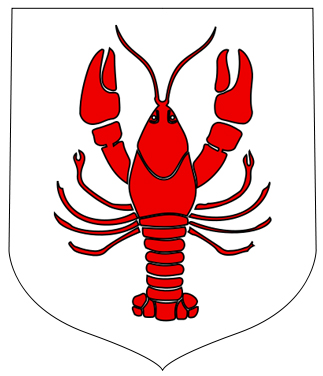 Raków, maj 2022 r.Sprawozdanie z wykonania dokumentu „Roczny program współpracy Gminy Raków z organizacjami pozarządowymi i innymi podmiotami prowadzącymi działalność pożytku publicznego na rok 2021” sporządzone zostało na podstawie art. 5a., ust. 3. ustawy z dnia 24 kwietnia 2003 r. 
o działalności pożytku publicznego i o wolontariacie (t.j. Dz. U. z 2020 r. poz. 1057. ze zm.) oraz § 24. dokumentu „Roczny program współpracy Gminy Raków z organizacjami pozarządowymi i innymi podmiotami prowadzącymi działalność pożytku publicznego na rok 2021” stanowiącym załącznik do uchwały nr XXXVIII/261/2020 Rady Gminy Raków z dnia 30 listopada 2020 r.Konsultacje społeczne programu przeprowadzone zostały z podmiotami uprawnionymi do  konsultacji wymienionymi w art. 3. ust. 2. i 3. ustawy o działalności pożytku publicznego 
i o wolontariacie. Zostały przeprowadzone w okresie od 16 do 23 października 2020 r. poprzez  zamieszczenie projektu dokumentu „Roczny program współpracy Gminy Raków z organizacjami pozarządowymi i innymi podmiotami prowadzącymi działalność pożytku publicznego na rok 2021” na  stronie internetowej gminy www.rakow.pl, w Biuletynie Informacji Publicznej https://bip.rakow.pl  oraz na tablicy ogłoszeń w Urzędzie Gminy.Priorytetowymi zadaniami publicznymi były:kultura, sztuka, ochrona dóbr kultury i dziedzictwa narodowego:organizowanie wydarzeń kulturalnych, w szczególności wystaw, festiwali, koncertów, wydarzeń artystycznych;edukacja i działania aktywizujące mieszkańców, w szczególności dzieci i młodzież;działania na rzecz kultury i tożsamości lokalnej;promowanie lokalnych twórców;wydawanie niskonakładowych, niekomercyjnych publikacji;wspieranie i upowszechnianie kultury fizycznej:popularyzacja sportu i turystyki wśród dzieci i młodzieży poprzez organizowanie lokalnych imprez sportowych z elementami edukacji;wszelkie formy aktywności fizycznej dla osób niepełnoletnich i dorosłych, w tym także w połączeniu z promocją turystyki;tworzenie  warunków,  w  tym  organizacyjnych, sprzyjających rozwojowi sportu 
i aktywności fizycznej;uczestnictwo zawodników, klubów i stowarzyszeń w rozgrywkach i zawodach sportowych.Na podstawie uchwalonego programu, 15 marca 2021 r. ogłoszony został otwarty konkurs ofert na wsparcie lub powierzenie zadania publicznego z zakresu kultury, sztuki, ochrony dóbr kultury 
i dziedzictwa narodowego oraz wspierania i upowszechnianie kultury fizycznej dla organizacji pozarządowych oraz podmiotów uprawnionych.W wyniku przeprowadzonego postępowania konkursowego zawarto umowy na realizację następujących zadań:I. Z zakresu kultury, sztuki, ochrony dóbr i dziedzictwa narodowego:„Wyzwalamy radość tworzenia – warsztaty artystyczne dla dzieci i młodzieży”. Wniosek na wsparcie zadania publicznego złożony przez Gminne Towarzystwo Sportowe w Rakowie dofinansowany został kwotą 3 000,00 zł.II. Z zakresu wspierania i upowszechniania kultury fizycznej:„Prowadzenie rozgrywek sportowych drużyny piłkarskiej GTS Raków”. Wniosek na powierzenie zadania publicznego złożony przez Gminne Towarzystwo Sportowe w Rakowie, sfinansowany został kwotą 7 000,00 zł.W trybie małych zleceń przekazano 6 000,00 zł dla Świętokrzyskiego Banku Żywności na realizację zadania: „Pozyskiwanie artykułów żywnościowych dla najuboższych mieszkańców gminy Raków”.W ramach inicjatywy lokalnej przekazano kwotę 5 000,00 zł na budowę szamba przy Szkole Podstawowej w Szumsku.Wykaz informacji własnych i zewnętrznych dotyczących organizacji pozarządowych, przekazanych na stronie internetowej www.rakow.pl w 2021 r.:Konsultacje społeczneInformacja ws. konsultacji dokumentu „Roczny program współpracy Gminy Raków 
z organizacjami pozarządowymi i innymi podmiotami prowadzącymi działalność pożytku publicznego na rok 2022”;Konsultacje – „Roczny program współpracy Gminy Raków z organizacjami pozarządowymi 
i innymi podmiotami prowadzącymi działalność pożytku publicznego na rok 2022”;Protokół z przeprowadzenia konsultacji społecznej.SpotkaniaLGD „Białe Ługi” rozpoczyna realizację projektu „Łączymy ludzi z pasją”;Otwarte spotkanie z organizacjami obywatelskimi z województwa świętokrzyskiego;Wyzwalamy radość tworzenia - warsztaty artystyczne dla dzieci i młodzieży;„ANIMACJE EKO HISTORYCZNE” w Rakowie - konkursy, pokazy, degustacje, występy kapel i inne atrakcje;Święto folkloru w Chmielniku;Startujemy ze sportem!;„Ludowe rękoczyny” – warsztaty rękodzieła artystycznego;„Produkt i dziedzictwo…”;Świętokrzyski Kongres Organizacji Pozarządowych 2021;Warsztaty muzyczne;Gminny Kongres Organizacji Pozarządowych.Konkursy dla organizacji i mieszkańcówZaproszenie do X Gminnego Konkursu Palm Wielkanocnych;Otwarty konkurs ofert na wsparcie lub powierzenie ofert realizacji zadań publicznych dla organizacji pozarządowych oraz podmiotów uprawnionych w 2021 r.;Regionalny Ośrodek Polityki Społecznej UMWŚ ogłosił otwarty konkurs ofert na wspieranie realizacji zadania publicznego w 2021 r. z zakresu ekonomii społecznej;Konkurs kulinarny „Bitwa regionów”;Ogłoszenie wyników otwartego konkursu ofert na wsparcie lub powierzenie ofert realizacji zadań publicznych dla organizacji pozarządowych oraz podmiotów uprawnionych w 2021 r.;XIV Konkurs na Najsmaczniejszą Potrawę Powiatu Kieleckiego;Festiwal Muzyki Ludowej Ziemi Kieleckiej;Wsparcie dla kół gospodyń wiejskich za promowanie szczepień przeciw COVID-19 - trwa nabór wniosków;I Festiwal „Smaków babiego lata” już 10 października;I Festiwal „Smaków Babiego Lata”.Oferty pozakonkursoweOferta - tryb małych zleceń.PromocjaKGW w Szumsku w półfinale konkursu „Polska od kuchni”. Trwa głosowanie;KGW Szumsko w gronie finalistów Festiwalu Kół Gospodyń Wiejskich „Polska od kuchni”;Koła gospodyń wiejskich z terenu gminy Raków na I Festiwalu Smaków Babiego Lata.OkolicznościoweKonkurs palm wielkanocnych rozstrzygnięty!Ogłoszenie marszałka województwa świętokrzyskiego w sprawie otwarcia procedury naboru kandydatów na członków świętokrzyskiej rady działalności pożytku publicznego;Festiwal Kół Gospodyń Wiejskich „Polska od kuchni”;Wsparcie dla kół gospodyń wiejskich za promowanie szczepień przeciw COVID-19;Ogłoszenie starosty kieleckiego w sprawie naboru kandydatów na członków Rady Seniorów Powiatu Kieleckiego;Dodatkowe środki dla LGD „Białe Ługi” na realizację LSR.7 grudnia 2021 r. odbył się w Rakowie Gminny Kongres Organizacji Pozarządowych. Wydarzenie zostało zorganizowane przez Fundację imienia Stefana Artwińskiego we współpracy z gminą Raków 
i wsparte dzięki Uzdrowisku Busko-Zdrój S.A. Dzięki temu wydarzeniu mogło się spotkać wiele grup działających na terenie gminy Raków i przy zachowaniu wymaganego reżimu sanitarnego dzielić się doświadczeniem i nowymi pomysłami oraz pozyskiwać nowe umiejętności by jak najlepiej kreować działalność.W ramach realizowanego projektu pn. „Gmina Raków przyjazna dla osób potrzebujących wsparcia 
w codziennym funkcjonowaniu” Fundacja RESTART nawiązała współpracę z Gminą Raków. Projekt jest współfinansowany ze środków Europejskiego Funduszu Społecznego w ramach Regionalnego Programu Operacyjnego Województwa Świętokrzyskiego na lata 2014 – 2020, Poddziałanie 09.02.01 Rozwój wysokiej jakości usług społecznych. W ramach przedmiotowej inicjatywy powstały 4 Kluby Seniora w miejscowościach: Raków, Bardo, Ociesęki, Szumsko.Bardzo dobrze układała się współpraca z kołami gospodyń wiejskich przy organizacji okolicznościowych lub stałych uroczystości, a także wydarzeń promujących gminę Raków. W ramach projektu „Etno-Odkrycia ziemi kieleckiej 2021” realizowanego przez Koło Gospodyń Wiejskich „Widełczanki” z Widełek, Koło Gospodyń Wiejskich z Szumska wzięło udział w warsztatach muzycznych.Na wsparcie liczyć mogą także Ochotnicze Straże Pożarne, które gmina Raków wspiera we współfinansowaniu zakupu sprzętu lub w trakcie przygotowań uroczystości i zawodów strażackich.Główny cel Programu jakim jest budowanie partnerstwa pomiędzy gminą, a organizacjami pozarządowymi poprzez wspieranie ich w realizacji ważnych celów społecznych został zrealizowany.SporządziłZatwierdzamDariusz JóźwikWójt Gminy Raków/-/Damian Szpak